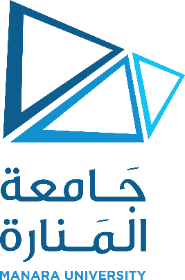      توصيف مقرر دراسيقسم: المعلوماتيةقسم: المعلوماتيةكلية: الهندسةكلية: الهندسةكلية: الهندسةكلية: الهندسةرمز المقرر:برمجة 1برمجة 1اسم المقررمدخل إلى الخوارزميات والبرمجةالمتطلب السابق:  عملي:2نظري: 2الساعات المعتمدة:التوصيفيتضمن المقرر مراجعة لأوامر التحكم والحلقات، التعرف على أنواع خاصة: المتحول الثابت، السلاسل، المصفوفات الأحادية والثنائية والعمليات عليها، ثم التوابع والتركيز على المفاهيم التالية: التمرير بالقيمة والتمرير بالمرجع، بالإضافة إلى التوابع العودية، ويهدف المقرر إلى فهم وتحليل المسائل واختيار الحل الأفضل، وذلك بلغة برمجة عالية المستوى ينفذها الطالب في المخبر. بدءاً من المسائل البسيطة إلى الأكثر تعقيداً لتعميق كل مفهوم.المحتوىIntroduction to Decisions, Looping.Arithmetic operators, Compound assignment, Relational and equality operatorsdefined constantsstring.one dimension arrays, two dimensions arrays.User- defined functions, passing by value, passing by Reference.Recursive functionsالمراجعZeeshan Ashra,”How to Program in C++ With 100 Examples”, (Volume-I), 2016Juan Soulié, “C++ Language Tutorial” ,2008.“Sams Teach Yourself C++ in 21 Days”, Fifth Edition, 2005 by Sams Publishing